Ako skup B sadržava sve elemente skupa A, ali i neke koji nisu u skupu A, onda se za skup A kaže da je podskup od B i pišemo         A  B. 
                                    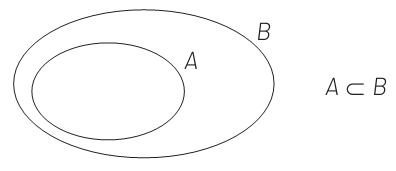 PRESJEK DVAJU SKUPOVA jest skup čiji su elementi točno oni koji pripadaju i jednom i drugom skupu. 
	                        
Presjek skupova A i B označava se A ∩ B i čita „A presjek B“.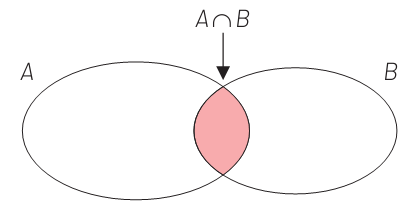 UNIJA DVAJU SKUPOVA  jest skup čiji su elementi točno oni koji pripadaju jednom ili drugom skupu. 
                                               	
Unija skupova A i B označava se A U B i čita „A unija B“.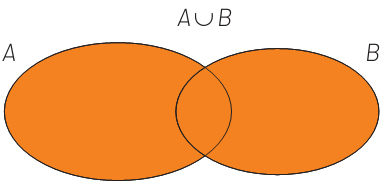 Vennov dijagram pokazuje koje kućne ljubimce imaju Melita i njeni prijatelji. Odgovori na sljedeća pitanja.a) Tko ima samo psa? 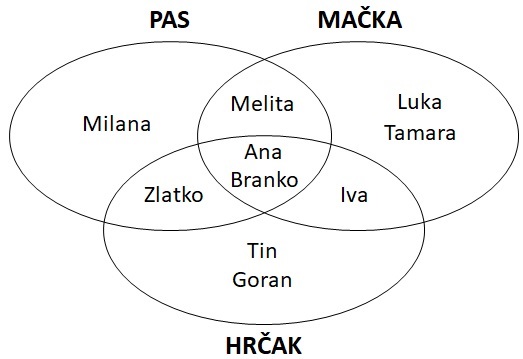 b) Tko ima samo mačku?c) Tko ima samo hrčka?d) Tko ima i psa i mačku?e) Tko ima i psa i hrčka?f) Tko ima i mačku i hrčka?g) Tko ima sva tri kućna ljubimca?					                                        PRIRODNI BROJEVIPrirodni brojevi jesu brojevi 1, 2, 3, 4, 5, 6, 7, 8, 9, 10… 

Skup svih prirodnih brojeva zajedno s brojem 0 čini skup brojeva koji se označava s N0 i piše 
N0 = {0, 1, 2, 3, 4, 5, 6, …}.  Prirodni brojevi kojima je znamenka jedinica 0, 2, 4, 6 ili 8 jesu 
PARNI BROJEVI.  To su brojevi: 2, 4, 6, 8, 10, 12, 14, 16, …
Prirodni brojevi kojima je znamenka jedinica 1, 3, 5, 7 ili 9 jesu 
NEPARNI BROJEVI. To su brojevi: 1, 3, 5, 7, 9, 11, 13, 15, …Zadatak 1.Napiši pet parnih brojeva manjih od 24._________________________________Zadatak 2.Napiši pet neparnih brojeva  manjih od 30.Rješenje: _________________________________Zadatak 3.U kvadratiće na slici upiši odgovarajuće prirodne brojeve.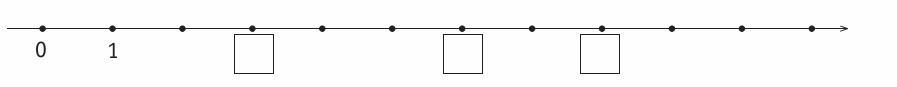 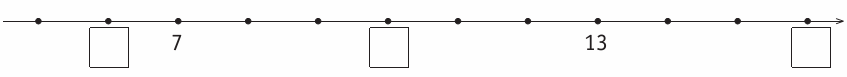 Zadatak 4.U kvadratić upiši odgovarajući znak  uspoređivanja: <, > ili =.a)  18  24		b)  130  78	c)  59  29	d)  24  248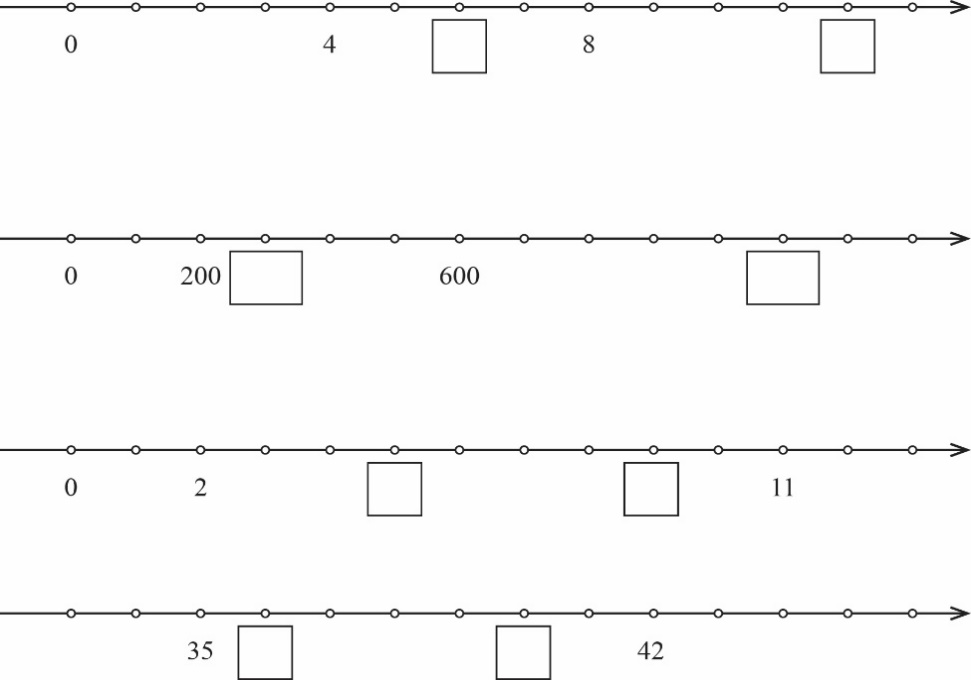 e)  87  56		f)  77  67	g)  95  301	h)  356  365Zadatak 5.Zbroji.a) 148			b) 437		c) 375		d) 769  +  32                      + 286                  + 576                   + 842Zadatak 6.Oduzmi.a) 148			b) 437		c) 875		d) 962  -   32                      -  286                  -  576                   - 849Zadatak 7.Pomnoži pisano.a)   27 ∙ 6 					b)  74 ∙ 8c)  146 ∙ 5  					d)  47 ∙ 7Zadatak 8.Podijeli pisano.	a) 156 : 3 =					b) 366 : 6 =	c) 68 : 2 =					d) 295 : 5 =		                               DJELJIVOST PRIRODNIH BROJEVA 
Broj je DJELJIV s 10 ako mu je posljednja znamenka 0. 
Zadatak Promotri zadnju znamenku zadanog broja i zaokruži brojeve djeljive s 10.a) 18, 25, 30, 48, 60, 70, 85, 96b) 700, 850, 909, 1 203, 15 010, 8571, 2360 Broj je DJELJIV s 5 ako mu je posljednja znamenka 0 ili 5.
Zadatak Promotri zadnju znamenku zadanog broja i zaokruži brojeve djeljive s 5. a) 18, 25, 30, 47, 65, 80, 93, 95b) 450, 803, 959, 1 501, 15 010, 2867, 3400 
Broj je DJELJIV s 2 ako mu je posljednja znamenka 0, 2, 4, 6 ili 8. 
Zadatak Promotri zadnju znamenku zadanog broja i zaokruži brojeve djeljive s 2. a) 7, 12, 30, 44, 65, 78, 81, 84, 90, 96, 97b) 458, 603, 751, 2 209, 15 010, 3464, 5678, 8785
Broj je DJELJIV s 3 ako mu je zbroj znamenki DJELJIV s 3.
Zadatak Provjeri jesu li zadani brojevi djeljivi s 3.	    
Broj je DJELJIV s 9 ako mu je zbroj znamenki DJELJIV s 9.
Zadatak Provjeri jesu li zadani brojevi djeljivi s 9.	
PROSTI BROJEVI imaju dva djelitelja, broj 1 i samog sebe.
 
SLOŽENI BROJEVI imaju tri ili više djelitelja.
 
BROJ 1 nije ni prost ni složen broj.
 Pronađi sve djelitelje zadanih brojeva. RASTAVITI BROJ NA PROSTE FAKTORE znači prikazati ga u obliku umnoška prostih brojeva.
 
Zadatak                      6 = 2 ∙ 3,		 8 =	18 =   Dragi 5.a,Ponovit ćemo najvažnije dijelove koje smo radili kroz 1.polugodište.Probajte riješiti zadatke, ova objašnjenja ne morate prepisivati, ona su tu samo kao podsjetnik. Sretno!                             SKUPOVI181 + 8 = 99 : 3 = 3Broj 18     je     djeljiv s 3.25Broj 25 _____ djeljiv s 3.30Broj 30______ djeljiv s 3.65Broj 65 _____ djeljiv s 3.181 + 8 = 99 : 9 = 1Broj 18       je__ djeljiv s 9.39Broj 39 ______ djeljiv s 9.45Broj 45 ______ djeljiv s 9.57Broj 57 ______ djeljiv s 9.Rastavi broj na 6281818proste faktore:331